In this activity you will work together to explore equivalent ratios and examine patterns in tables of equivalent ratios. After completing the activity, discuss and/or present your findings to the rest of the class. Activity [Page 1.3]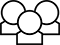 1.	a.	How is the ratio 3 green squares to 5 orange circles related to the ratio 18 green squares to 30 orange circles? Explain your reasoning.b.	Explain how the rows in the table generated for the ratio 3:5 are related.2.	Reset the page and use the arrows at the top of the page to change the ratio to 5 green squares for every 2 orange circles. For each of the following, predict what you think the answer will be, and then check your answer using the TNS activity.a.	The number of orange circles for 20 green squares b.	The number of green squares 12 orange circles c.	Will you ever have 22 green squares? Why or why not? d. Reset the page and use the arrows at the top of the page to change the ratio to 5 green squares for every 2 orange circles. How are the values in one row of the table related to the values in the next row? 